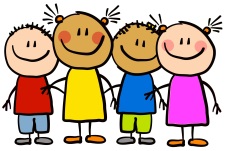 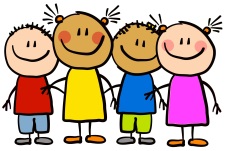 This WeekIn phonics we have continued to hear, say, read and write new phonemes.  We are working hard on reading and writing CVC (consonant vowel consonant) words in our sessions.  In maths this week we have been learning about number bonds to 10 where we have continued to practise making the number 10 in different ways. This week we read the Chinese New Year story and learnt that it is the year of the Tiger.Attendance:  Class 1 – 97.3% and Class 2 – 93.5%This WeekIn phonics we have continued to hear, say, read and write new phonemes.  We are working hard on reading and writing CVC (consonant vowel consonant) words in our sessions.  In maths this week we have been learning about number bonds to 10 where we have continued to practise making the number 10 in different ways. This week we read the Chinese New Year story and learnt that it is the year of the Tiger.Attendance:  Class 1 – 97.3% and Class 2 – 93.5%Next weekWe will be continuing learning in our phonics sessions in our phonics groups and learn new sounds by hearing, saying, reading and writing.In maths we will continue to recap our counting and number skills learnt so far through ninja numbers.  We will look at repeating patterns again and making them more challenging e.g. ABCABC or ABBCABBC.Stars of the weekClass 1: Mya for brilliant reading and Summer for being really creative.Class 2: Leo for working super hard on your phonics and Rocco for being kind and always offering to help.Well done boys and girls.  Miss Brook, Miss Brown, Mrs Barker and Miss Darbyshire are really proud of you!HomeworkEach Friday, homework will be handed out to your child. This homework should be completed and returned to your child’s class teacher by the date stated on the sheet. Homework can be returned by uploading photographs to Tapestry or a physical copy can be handed in too.HomeworkEach Friday, homework will be handed out to your child. This homework should be completed and returned to your child’s class teacher by the date stated on the sheet. Homework can be returned by uploading photographs to Tapestry or a physical copy can be handed in too.RemindersParent’s Evening – Thursday 10th February (see class teacher is unsure of time slot)Friday 11th February – wear red for Valentine’s Day (please bring £1) Teddy bear raffle – tickets £1.  These will be available from the school office or the main gate at times throughout the week.RemindersParent’s Evening – Thursday 10th February (see class teacher is unsure of time slot)Friday 11th February – wear red for Valentine’s Day (please bring £1) Teddy bear raffle – tickets £1.  These will be available from the school office or the main gate at times throughout the week.